 Glens Falls Little League - All Star Player and Coach Selection Process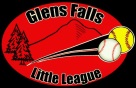 The GFLL does not hold player tryouts to determine the players of an All Star Team.  This is done for several reasons:The coaches observe and work with players during practices.  The coaches observe and work with players during the regular season.  If a normally strong player has a bad tryout day and vice versa, the strength of the All Star Team will be compromised.    With the above being said, all coaches are expected to accurately, fairly and objectively evaluate all players.  No players are to be selected simply because they are the child of a Coach or of a Board Member.  Any attempts by coaches/Board members to do otherwise will subject them to removal from their positions.       We must maintain the integrity of the process or we lose our credibility as an organization.    All Star Team Player Selection Process: Each Head Coach will query their strongest players to determine if they (and their parents) are interested in playing and committing to an All Star Team.  If so, they should be directed to print a copy of the “All Star Player Commitment” form located on the GFLL website.             All interested players will complete the All Star Player Commitment form and return to their regular season Coach.   All Coaches from the division and the Division Director will meet to review and pick the strongest players for the All Star Team.  Players will be notified of their selection to an All Star team in the same manner and at the same time…via a posting on the GFLL website.  Coaches are asked not to verbally advise any players.      All Star Team Coach Selection Process:All Coaches of children selected for the All Star Team will be considered.  Coaches of the winning regular season team will be given preference.  Any negative interaction a coach may have had during the prior All Star season or with the regular season with Players, Parents, Fans or Board Members will be considered during the selection process.     